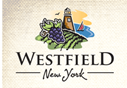 VILLAGE OF WESTFIELD RECOGNIZED AS A RELIABLE PUBLIC POWER PROVIDERWestfield, NY, April 8, 2024]— The Village of Westfield Electric Department has earned a Reliable Public Power Provider (RP3)® designation from the American Public Power Association for providing reliable and safe electric service. The RP3 designation, which lasts for three years, recognizes public power utilities that demonstrate proficiency in four key disciplines: reliability, safety, workforce development, and system improvement. Criteria include sound business practices and a utility-wide commitment to safe and reliable delivery of electricity. The Village of Westfield Electric Department joins more than 250 public power utilities nationwide that hold the RP3 designation.“Receiving an RP3 designation is a great honor signifying a utility has demonstrated commitment to industry best practices,” said Jeremy Ash, Chair of APPA’s RP3 Review Panel and Chief Operating Officer at Kansas City Board of Public Utilities, Kansas. "And ultimately, the culture developed from this pursuit of excellence and continued improvement through the RP3 program results in measurable value delivered to the local community.” “We couldn’t be prouder to be honored with this designation,” said Andrew Thompson, Director of Public Works of The Village of Westfield. “This is the culmination of a lot of work from a lot of people who really care about powering our community. But this designation is not a final destination. We are committed to continuing to look for ways to improve our operations and service to our customers.”The American Public Power Association has offered the RP3 designation for 19 years now. APPA is the voice of not-for-profit, community-owned utilities that power 49 million people in nearly 2,000 towns and cities nationwide. APPA advocates and advises on electricity policy, technology, trends, training, and operations. More information on the RP3 program is available at www.PublicPower.org/RP3.For more information: Tobias Sellier, American Public Power Association, 202-467-2927, MediaRelations@PublicPower.org